Major Scholarships: Graduate Diploma in Law 2020/21Information for ApplicantsPlease read the following information carefully then complete the application formGeneralThe Middle Temple interviews every applicant for a scholarship who has applied for a place on the GDL and satisfies the criteria for applications.  Decisions on who receives a scholarship are made on merit as outlined by these criteria:a) 	Intellectual ability: the ability to conduct legal research and give written advice, as demonstrated by performance in school and university examinations, the interview and, where appropriate, other experience;b)  	Motivation to succeed at the Bar:knowledge of the profession and the Courts, and steps taken to acquire the personal skills required of a Barrister;	Potential as an advocate:both in oral and written skills;d)   	Personal qualities:those required by members of the Bar include self-reliance, independence, integrity, reliability, and the capacity to work effectively with clients, colleagues and chambers staff.In determining the size of individual awards, interviewing panels take applicants’ individual financial circumstances into account, although it is highly unlikely that the scholarship will cover the full cost of your year attending the GDL.  The size of individual awards will not be published. Please note that you can only apply to one Inn.  You do not need to be a member of the Inn at the time of application, but you will need to join before being paid any scholarship which you may be awarded.Part-time students can apply for a scholarship in the spring of the year before they start their first year or before they start their second year.  If an award is made before the start of the part-time course, half of the award will be paid in each year.  Full-time students have to apply during the spring before the academic year they start the course.  Applications cannot be made once the full-time course or the second year of the part-time course has begun.Overview of Relevant DatesIf you do not receive one of the emails detailed below it is your responsibility to contact us.  If you change your email address, please make sure you let us know.The ApplicationTo make your application, please complete the following form. The application window will close at 4 p.m. on Friday 1 May 2020. Please follow the instructions on the application form carefully.  Do not submit a CV, certificates or any other documents with your application – they will not be passed on to the interview panel. Please do not send applications by post or email, whilst in previous years they may have been accepted, applications sent in this format will automatically be rejected.You will receive confirmation of receipt of your application by email.  If you do not receive an email within 2 hours of submitting your application, please contact us.  It is your responsibility to ensure your application is submitted on time.  If in doubt contact us at scholarshipapplications@middletemple.org.ukThe Finance FormPrior to your interview you will be emailed with instructions on completing and submitting a Finance Form. If you do not submit a Finance Form you will not be able to attend your interview.The ReferencesTwo references are required to support your application, one of which must be from an academic referee.  Neither may be supplied by a member of your close family.  If you have difficulties obtaining an academic reference before the closing date, please contact the Scholarships Officer.At http://www.middletemple.org.uk/education-and-training/scholarships-and-prizes/GDL-and-gdl-scholarships you will find an information sheet for you to send to each of your referees, explaining the criteria which the Inn takes into account when awarding scholarships to prospective students.  Referees should address these criteria as fully as possible.References must be directly submitted by referees. They should be uploaded to a webpage accessible via a link which will be sent to you within 3 days of submission of your application. It is your responsibility to send the link to your referees and ensure they submit their references by the deadline of Friday 8 May 2020.No award will be paid out unless two references have been received.  It is your responsibility to ensure that these are provided – we do not contact referees on your behalf. The InterviewAll candidates who satisfy the application criteria and have applied for a place on the Graduate Diploma in Law will be interviewed.  If you have received an offer of a place on the course you do not need to accept it in order to be interviewed.  If you have not applied for the GDL you will not be interviewed.Interviews will be held on 25 and 26 June 2018, and on those dates only. THIS IS SUBJECT TO CHANGE IN LIGHT OF THE COVID-19 CRISIS. YOU WILL BE UPDATED BY EMAIL IF ANY CHANGES OCCUR.The Inn is prepared to reimburse reasonable travel expenses for candidates travelling from outside the M25 to attend the interview, up to a maximum of £65 per candidate.  Please note that reimbursement will only be permitted to candidates travelling from outside the M25 by coach or train.  Further details are available on the Middle Temple website.  Expense claim forms will be available in the interview waiting room.  Tickets/receipts must be provided.  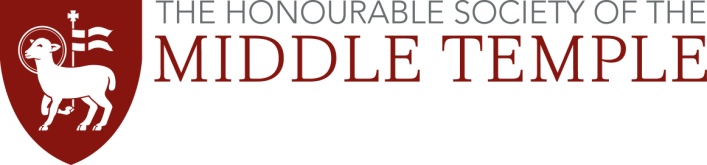 Christa RichmondDirector of Education ServicesTreasury OfficeMiddle Temple LaneLondonEC4Y 9BTT 020 7427 48004.00pm, Friday 1 May 2020Closing date for submission of application. Confirmation of receipt will be sent by email.Friday 8 May 2020Closing date for submission of references. By Friday 12 June 2020Notification of interview date and time will be sent by email.Thursday 25, Friday 26 June 2020Interviews – you must be available to attend an interview on at least one of these dates.By Friday 24 July 2020Notification of outcome will be sent by email.